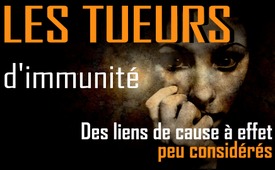 Les tueurs d'immunité : des liens de cause à effet peu considérés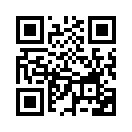 Un bon système immunitaire est la meilleure protection contre les maladies. Cependant, quels sont les véritables tueurs d'immunité qu'il est important de prendre en compte dans le débat sur le Covid ?Depuis plus d'un an, les gens souffrent des mesures restrictives prises face au Covid. La plupart du temps, cela suscite la peur et donne l'impression que nous sommes impuissants face à la maladie. 

Cependant, l'atout le plus important dont nous disposons naturellement est complètement ignoré : nos DÉFENSES IMMUNITAIRES. 
Un système immunitaire fort est la meilleure protection contre les maladies !

Le Pr. Christian Schubert, psycho-neuro-immunologue a déclaré dans une interview : 
« Les relations sociales sont, à mon avis, le facteur le plus puissant qui agit sur notre système immunitaire, c'est pourquoi nous pouvons à juste titre les appeler l'élixir de santé par excellence. »
En raison des mesures de confinement, il pense que les personnes particulièrement stressées développent de graves maladies mentales. « L'anxiété, quand elle devient chronique, est une véritable tueuse immunitaire. » 

Le Dr RobbySchlund, médecin allemand, souligne un autre lien peu remarqué : 
Le système immunitaire a besoin de fonctionner et d'être constamment exposé aux germes. L'excès d'hygiène ou de désinfection affaiblit le système immunitaire par manque de fonctionnement car il tue également les germes qui aident à combattre les agents pathogènes dans le corps. 
Ainsi, de nouveaux germes dangereux peuvent se développer, à l'instar des germes multirésistants dans les hôpitaux, contre lesquels les antibiotiques ne sont plus efficaces. Le Dr Schlund soulève la question suivante : 
« Est-ce qu'on désinfecte le monde entier et qu'on a ensuite des problèmes avec des microbes vraiment mauvais, ou est-ce qu'on essaie de vivre avec les microbes, qui constituent 70% de la biomasse ? »de sts.Sources:Monatszeitschrift natur& heilen, Nr. 1/2021 und 3/2021/Psyche und Immunsystem
www.christian-schubert.at
www.youtube.com/watch?v=pcDy-ygipbMab Minute 4:17-10:30Cela pourrait aussi vous intéresser:---Kla.TV – Des nouvelles alternatives... libres – indépendantes – non censurées...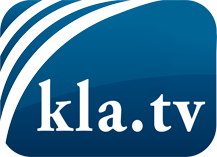 ce que les médias ne devraient pas dissimuler...peu entendu, du peuple pour le peuple...des informations régulières sur www.kla.tv/frÇa vaut la peine de rester avec nous! Vous pouvez vous abonner gratuitement à notre newsletter: www.kla.tv/abo-frAvis de sécurité:Les contre voix sont malheureusement de plus en plus censurées et réprimées. Tant que nous ne nous orientons pas en fonction des intérêts et des idéologies de la système presse, nous devons toujours nous attendre à ce que des prétextes soient recherchés pour bloquer ou supprimer Kla.TV.Alors mettez-vous dès aujourd’hui en réseau en dehors d’internet!
Cliquez ici: www.kla.tv/vernetzung&lang=frLicence:    Licence Creative Commons avec attribution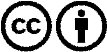 Il est permis de diffuser et d’utiliser notre matériel avec l’attribution! Toutefois, le matériel ne peut pas être utilisé hors contexte.
Cependant pour les institutions financées avec la redevance audio-visuelle, ceci n’est autorisé qu’avec notre accord. Des infractions peuvent entraîner des poursuites.